ACE ON ITS HEAD = E.C.A. 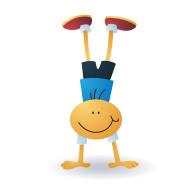 a.) Explain    Compute    Answerb.) Explain    Compute    Answerc.) Explain    Compute    Answer